Вебинар предназначен для главных бухгалтеров бюджетных и автономных учреждений.ВНИМАНИЕ: возможно участие на Вашем рабочем месте при оплате до 04.12.2020 либо предоставлении гарантийного письма с указанием даты оплаты.ПРОГРАММА СЕМИНАРА:Нормативно-правовые основания формирования годовой отчётности за 2020 год: как повлияет принятие ФСБУ «Бюджетная информация в бухгалтерской (финансовой) отчетности» (приказ Минфина от 28.02.2018 №37н) и изменение в ФСБУ «Концептуальные основы…» (приказ Минфина РФ от 30.06.2020 №130н) на отчётность 2020-го года?Централизация учёта – как повлияет на сдачу отчётности в 2020 году? Комментируем приказы Казначейства РФ о централизованном учёте № 17н от 01.04.2020, № 40н и № 41н от 31.12.2019.Изменения в формировании первичных документов (Приказ Минфина от 15.06.2020 № 103н) и в применении Единого плана счетов (Приказ Минфина от 14.09.2020 №198н): как учесть в составлении отчётности за 2020 год?Общие требования к годовой отчётности бюджетных и автономных учреждений: изучаем изменения, внесённые приказом Минфина РФ от 06.04.2020 N 53н и приказом Минфина РФ от 30.06.2020 №127н.Подготовительные мероприятия, проводимые бухгалтером учреждения перед составлением отчетности. Особенности проведения инвентаризации активов и обязательств в 2020 году: как подтвердить статус актива? нужно или не нужно проводить обесценение активов? Выявляем сомнительную дебиторскую задолженность для формирования резерва по сомнительным долгам. Начисляем резерв под снижение стоимости материальных запасов. Обсуждаем приказы Минфина РФ от 31.12.2016 №№257 и 259н, от 27.02.2018 №32н. Проверяем формирование рабочего плана счетов в 2020 году. Применяем нормы и правила приказа Минфина РФ от 29.11.2017 года №209н и приказа Минфина РФ от 08.06.2018 №132. Обсуждаем проблемные вопросы формирования структуры счёта и применения КОСГУ и КБК.Особенности представления различных форм отчетности бюджетных (автономных) учреждений.Баланс государственного (муниципального) учреждения (ф. 0503730). Особенности отражения остатков на начало года. Особенности отражения убытков от обесценения активов и прав пользования имуществом. Особенности отражения остатков особо ценного движимого и недвижимого имущества. Особенности отражения в отчетности остатков на забалансовых счетах.Справка по заключению учреждением счетов бухгалтерского учета отчетного финансового года (ф. 0503710). Как поступать со счетом 304.06 – отражать или не отражать в справке.Отчет об обязательствах, принятых учреждением (ф. 0503738). Основные ошибки, допускаемые бухгалтерами при составлении отчетности о санкционировании расходов.Отчет о финансовых результатах деятельности учреждения (ф. 0503721).Пояснительная записка к Балансу учреждения (ф. 0503760).Планируемые изменения в учете и отчетности бюджетных (автономных) учреждений с 2021 года. Обсуждаем введение системы казначейских платежей.Стоимость – 3500 руб.**Скидки: - при оплате до 27.11.2020 – 10% (3150 руб.);         - при регистрации на сайте – 5% (3325 руб.); - по дисконтной карте – 15% (2975 руб.).                    Скидки не суммируются. 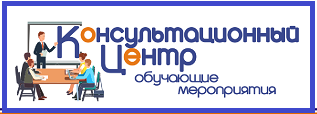 Вебинар09 декабря с 10.00 до 14.00 час.«Годовая отчётность бюджетных и автономных учреждений - 2020»Лектор: Плавник Радион Борисович - эксперт по бюджетному учету, главный эксперт по бюджетному учету Международного института сертифицированных бухгалтеров и финансовых менеджеров, аттестованный преподаватель ИПБ России, работает с Контрольно-счетной палатой и Управлением Федерального казначейства (г. Москва)Вебинар состоится в компании «Выбор» по адресам:г.Смоленск, ул. Коммунистическая,6;г.Вязьма, ул.Смоленская, 6г.Сафоново, ул.Ленина, 16аРегистрация на семинар:Телефон: (4812) 701-202;Сот. тел.: 60-67-27; Эл.почта: umc@icvibor.ruСайт: http://icvibor.ru/rent/